от 23.08.2018 № ТК/ТА-129Межгосударственный технический комитет по стандартизации «Алюминий» (далее – МТК 99 «Алюминий») в рамках актуализации сведений в Указателе МТК, размещенном в информационной системе 
АИС МГС, в соответствии с пунктами 17.1.1-17.1.4 протокола 53-го заседания Межгосударственного совета по стандартизации, метрологии и сертификации от 26-28 июня 2018 г. просит направить информацию о полномочных представителях в МТК 99.Область деятельности МТК 99 в соответствии с кодами МКС включает:77.020 − производство металлов, 77.040 − испытания металлов, 77.060 − коррозия металлов, 77.120.01 − цветные металлы в целом, 77.120.10 − алюминий и алюминиевые сплавы, 77.120.99 − цветные металлы и их сплавы прочие, 77.150.01 − продукция из цветных металлов в целом, 77.150.10 − продукция из алюминия.Перечень закрепленных за МТК 99 стандартов насчитывает более 100 документов, перечень прилагается.Актуализация информации в Указателе МТК обеспечит оперативность рассмотрения проектов стандартов и изменений, подготовку отзывов на проекты стандартов и изменения к ним и голосование по проектам стандартов.Также сообщаем, что страны-участницы МГС, ранее не участвовавшие в работе МТК 99 могут выступить в качестве как полноправных членов, так и в качестве членов-наблюдателей.Информацию о полномочных представителях просим направлять по адресу: 109240, г. Москва, Котельническая набережная, д.17, электронная почта: tk99@aluminas.ru, АлексИв Tarada <direktcns@mail.ru>, inn29.45@mail.ru.Председатель                                                                                  А.И. ТарадаПриложение к письму от 23.08.2018 № ТК/ТА-129Перечень межгосударственных стандартов, закрепленных за МТК 099 «Алюминий»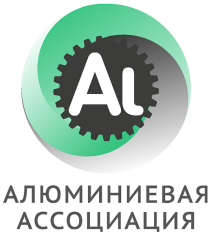 Федеральное агентство по техническому регулированию и метрологии(Росстандарт)Технический комитет по стандартизации ТК 099 «Алюминий»(ТК 099 «Алюминий»)(МТК 099 «Алюминий»)Секретариат: Некоммерческое партнерство «Объединение производителей, поставщиков и потребителей алюминия»(Алюминиевая Ассоциация)109240, г. Москва, Котельническая набережная, д.17, тел.: +7 (499) 157-45-19,+7 (495) 663-04-44, +7 962-921-05-61, +7 916-558-98-56, www.aluminas.ru, tk99@aluminas.ru, АлексИв Tarada <direktcns@mail.ru>, inn29.45@mail.ruОб участии в МТК 099Руководителям национальных органов по стандартизации стран-участниц МГСБюро по стандартам МГС№ п/пОбозначениеНаименованиеГОСТ 1762.0-71Силумин в чушках. Общие требования к методам анализаГОСТ 1762.1-71Силумин в чушках. Методы определения кремнияГОСТ 1762.2-71Силумин в чушках. Методы определения железаГОСТ 1762.3-71Силумин в чушках. Методы определения кальцияГОСТ 1762.4-71Силумин в чушках. Методы определения титанаГОСТ 1762.5-71Силумин в чушках. Методы определения марганцаГОСТ 1762.6-71Силумин в чушках. Методы определения медиГОСТ 1762.7-71Силумин в чушках. Методы определения цинкаГОСТ 2169-69Кремний технический. Технические условияГОСТ 3221-85Алюминий первичный. Методы спектрального анализаГОСТ 4004-64Слитки алюминиевые для проволоки. Технические условияГОСТ 5494-95Пудра алюминиевая. Технические условияГОСТ 6912.2-93Глинозем. Рентгенодифракционный метод определения альфа-оксида алюминияГОСТ 9498-79Слитки из алюминия и алюминиевых деформируемых сплавов плоские для проката. Технические условияГОСТ 10096-76Пудра алюминиевая комкованная. Технические условияГОСТ 11069-2001Алюминий первичный. МаркиГОСТ 11070-74Чушки первичного алюминия. Технические условияГОСТ 12697.1-77Алюминий. Методы определения ванадияГОСТ 12697.2-77Алюминий. Методы определения магнияГОСТ 12697.3-77Алюминий. Методы определения марганцаГОСТ 12697.4-77Алюминий. Метод определения натрияГОСТ 12697.5-77Алюминий. Метод определения хромаГОСТ 12697.6-77Алюминий. Метод определения кремнияГОСТ 12697.7-77Алюминий. Методы определения железаГОСТ 12697.8-77Алюминий. Методы определения медиГОСТ 12697.9-77Алюминий. Методы определения цинкаГОСТ 12697.10-77Алюминий. Метод определения титанаГОСТ 12697.11-77Алюминий. Метод определения свинцаГОСТ 12697.12-77Алюминий. Методы определения мышьякаГОСТ 12697.13-90Алюминий. Методы определения галлияГОСТ 12697.14-90Алюминий. Метод определения кальцияГОСТ 13583.5-93Глинозем. Метод определения щелочностиГОСТ 13583.9-93Глинозем. Методы определения оксида цинкаГОСТ 13583.10-93Глинозем. Методы определения оксида марганцаГОСТ 13583.11-93Глинозем. Методы определения оксида хромаГОСТ 14657.0-96Боксит. Общие требования к методам химического анализаГОСТ 14657.1-96Боксит. Метод определения потери массы при прокаливанииГОСТ 14657.2-96Боксит. Методы определения диоксида кремнияГОСТ 14657.3-96Боксит. Метод определения оксида алюминияГОСТ 14657.4-96Боксит. Методы определения оксида железаГОСТ 14657.5-96Боксит. Методы определения диоксида титанаГОСТ 14657.6-96Боксит. Метод определения оксида фосфора (V)ГОСТ 14657.7-96Боксит. Методы определения оксида кальция и оксида магнияГОСТ 14657.8-96Боксит. Методы определения общей серыГОСТ 14657.9-96Боксит. Методы определения диоксида углеродаГОСТ 14657.10-96Боксит. Метод определения влагиГОСТ 14657.11-96Боксит. Методы определения оксида галлияГОСТ 14657.12-96Боксит. Методы определения оксида хрома (III)ГОСТ 14657.13-96Боксит. Методы определения оксида ванадия (V)ГОСТ 14657.14-96Боксит. Методы определения оксида марганца (II)ГОСТ 14657.15-96Боксит. Метод определения оксида железа (II)ГОСТ 19014.0-73Кремний кристаллический. Общие требования к методам химического анализаГОСТ 19014.1-73Кремний кристаллический. Методы определения алюминияГОСТ 19014.2-73Кремний кристаллический. Методы определения железаГОСТ 19014.3-73Кремний кристаллический. Методы определения кальцияГОСТ 19014.4-73Кремний кристаллический. Методы определения титанаГОСТ 19437-81Слитки алюминиевые цилиндрические. Технические условияГОСТ 20967-75Катанка из алюминиевого сплава. Технические условияГОСТ 23189-78Алюминий первичный. Спектральный метод определения мышьяка и свинцаГОСТ 23201.0-78Глинозем. Общие требования к методам спектрального анализаГОСТ 23201.1-78Глинозем. Методы спектрального анализа. Определение диоксида кремния, оксида железа, оксида натрия и оксида магнияГОСТ 23201.2-78Глинозем. Метод спектрального анализа. Определение пентоксида ванадия, субоксида марганца, оксида хрома, диоксида титана и оксида цинкаГОСТ 23201.3-94Глинозем. Методы разложения пробы и приготовления растворовГОСТ 23855-79Слитки цилиндрические из алюминиевого сплава АД31. Технические условияГОСТ 25389-93Глинозем. Подготовка пробы к испытаниюГОСТ 25390-93Глинозем. Метод определения оксида кальцияГОСТ 25465-95Боксит. Методы отбора и подготовки проб для химического анализа и определения влагиГОСТ 25469-93Глинозем. Ситовый метод определения гранулометрического составаГОСТ 25542.0-93Глинозем. Общие требования к методам химического анализаГОСТ 25542.1-93Глинозем. Метод определения диоксида кремнияГОСТ 25542.2-93Глинозем. Методы определения оксида железаГОСТ 25542.3-93Глинозем. Методы определения оксида натрия и оксида калияГОСТ 25542.4-93Глинозем. Метод определения диоксида титанаГОСТ 25542.5-93Глинозем. Метод определения оксида фосфораГОСТ 25542.6-93Глинозем. Методы определения оксида ванадияГОСТ 25733-83Глинозем. Метод кристаллооптического определения альфа-модификации оксида алюминияГОСТ 25734-96Глинозем. Метод кристаллооптического определения размеров монокристаллов в неметаллургическом глиноземеГОСТ 27700-88Глинозем. Метод определения абсолютной плотности пикнометромГОСТ 27798-93Глинозем. Отбор и подготовка пробГОСТ 27799-93Глинозем. Метод определения влагиГОСТ 27800-93Глинозем. Метод определения потери массы при прокаливанииГОСТ 27801-93Глинозем. Метод определения насыпной плотностиГОСТ 27802-93Глинозем. Метод определения угла естественного откосаГОСТ 30558-2017Глинозем металлургический. Технические условияГОСТ 30559-98Глинозем неметаллургический. Технические условияГОСТ 4421-73Концентрат плавиковошпатовый для сварочных материалов. Технические условияГОСТ 4682-84Концентрат баритовый. Технические условияГОСТ 7031-75Песок кварцевый для тонкой керамикиГОСТ 7619.0-81Шпат плавиковый. Общие требования к методам химического анализаГОСТ 7619.1-74Шпат плавиковый. Метод определения влагиГОСТ 7619.2-81Шпат плавиковый. Метод определения углекислого кальцияГОСТ 7619.3-81Шпат плавиковый. Метод определения фтористого кальцияГОСТ 7619.4-81Шпат плавиковый. Метод определения двуокиси кремнияГОСТ 7619.5-81Шпат плавиковый. Метод определения полуторных окисловГОСТ 7619.6-81Шпат плавиковый. Методы определения железаГОСТ 7619.7-81Шпат плавиковый. Метод определения серы (общей)ГОСТ 7619.8-81Шпат плавиковый. Метод определения серы (сульфидной)ГОСТ 7619.9-81Шпат плавиковый. Метод определения фосфораГОСТ 7619.10-75Шпат плавиковый. Методы определения содержания окиси магнияГОСТ 7619.11-77Шпат плавиковый. Метод определения окиси стронцияГОСТ 7619.12-77Шпат плавиковый. Метод определения окиси барияГОСТ 7619.13-91Шпат плавиковый. Метод определения флотационных реагентовГОСТ 19724-74Шпат плавиковый. Метод определения гранулометрического составаГОСТ 29219-91Концентраты плавиковошпатовые кислотные и керамические. Технические условияГОСТ 29220-91Концентраты плавиковошпатовые металлургические. Технические условия